Система за оценяване при провеждане на конкурс за длъжност „главен експерт„ -2 щ. бр. в отдел „Социални услуги за деца“, Дирекция „Закрила на детето“На основание Наредбата за провеждане на конкурсите и подбора при мобилност на държавни служители, конкурсната комисия подготви три варианта на тест, всеки от който съдържа два раздела с общо 20 затворени въпроса, свързани с устройството и функционирането на администрацията и с професионалната област на длъжността „главен експерт“ в Дирекция „Закрила на детето“.Чрез теста се цели да бъдат проверени знанията и уменията на всеки кандидат да се справя със задачи, които са свързани със задълженията на съответната длъжност.Вариантът на верен отговор на всеки от въпросите е един. Минималният брой точки на база брой верни отговори, необходим за допускане до интервю, е за 16 броя верни отговори.Кандидатите, постигнали съответния резултат на база определен брой верни отговори - 16, 17, 18, 19 или 20 , се уведомяват чрез писмено съобщение, за датата, мястото и часа на провеждане на интервюто. Тежестта на оценката на кандидатите ще бъде по-висока в частта интервю. Коефициента по който ще се умножава резултатът от успешно решеният тест ще бъде 3(три ), а коефициентът по който ще се умножи резултатът от интервю, ще бъде – 4 (четири ).Средноаритметична оценка оценка за успешно издържано интервю е 4 (четири)  За да посочите своя отговор, отбележете със знака Х избрания от Вас отговор със син цвят на химикалката. Например:		Като действителен отговор на съответния въпрос се приема само този, чиято буква е отбелязала със знака Х. За всеки въпрос трябва да е отбелязан не повече от 1 действителен отговор.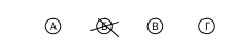 Времето за решаване на теста е 45 минути.Успех!                                ПРЕДСЕДАТЕЛ НА КОНКУРСНАТА КОМИСИЯ:        /П/                                                                                                     /ЕМИЛ ТОДОРОВ/